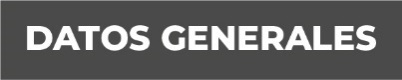 Nombre: María Karina Paredes SolísGrado de Escolaridad: Licenciatura en DerechoCédula Profesional: 6334507Teléfono de Oficina: 92012000Correo Electrónico: mparedes@fiscaliaveracruz.gob.mxFormación Académica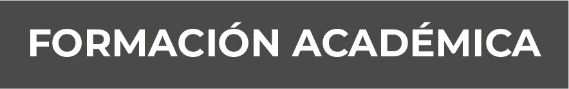 Año 2004-2008Licenciatura en DerechoUniversidad VeracruzanaXalapa, VeracruzTrayectoria Profesional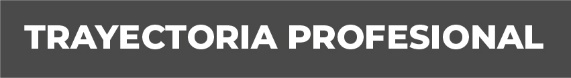 2010-2019Abogada PostulanteJunio-julio 2018Supervisora Electoral Local, del Organismo Público Local Electoral del Estado de VeracruzFebrero-agosto 2017Consejera Presidenta del Consejo Municipal de Banderilla, Veracruz del Organismo Público Local Electoral del Estado de Veracruz Conocimiento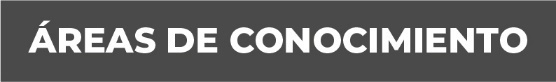 Derecho penal y Procesal penal.Derecho CivilDerecho Agrario.